Dear (Name),(Designation),Recently, I had asked you to help me by writing a reference letter, and you had obliged immediately. Thank you so much for taking the time out of your busy schedule, to write a reference letter for me. Thanks to your help, I was able to find success in my ventures, and I am truly grateful to you. I would like to take this time to thank you for helping me and my career.Yours Truly,(Your Name)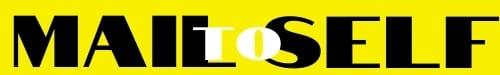 